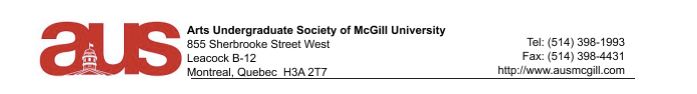 Report of the African Studies Students’ AssociationGENERAL UPDATES Held our coffee hours!Sponsored the “Rethinking Africa’s Urban Future(s)” conferencesMet with Professors related to African Studies to get their support for activities and advertisement purposes Had a meeting concerning the rental of a place for the Africa’s Trivia NightHad the headshots taken and posted on our InstagramUPCOMING EVENTS  Co-sponsoring “Black Madness” talk which will discuss the theories of race and  disability. Professor Therí Picken will discuss her book “Black Madness” on October 15  Trivia Night in collaboration with MASS and BSN taking place October 25th Wine and Cheese on its wayRespectfully Submitted,  Félicia Kunkwa CáASSA VP External  